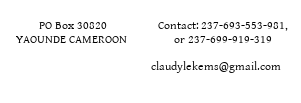 KWEGANG LEKEMO CORINE CLAUDIA[August - October 2014] Trainee at the Translation Service of the Ministry of Public Service and Administrative ReformTranslating administrative letterObjective:Professional experienceAn entry position as English-French-Spanish translator [May 2018] Volunteer translator at URIDU[September 2017- May2018] Translator on training at the Interpretation and Translation Service of the National Commission on Human Rights and Freedoms, Yaounde, Cameroon6 months of training experience at the Interpretation and Translation Service at the NCHRF, YaoundeTranslation of main reports and other documents of the National Commission on Human Rights and FreedomsParticipations in head office activities (sessions, human rights days, etc.)Worked closely with the Chief of Service and colleagues to deliver translations within set deadlinesAssisted the Translation Service to diligently accomplish its various daily tasks [March - May 2016] Trainee at the Translation Service of CRTV, Yaounde, CameroonWriting and translating documents and publicity messagesPreparing glossariesTraining[2016-2017] Higher Institute of Translation, Interpretation and Communication Yaounde, CameroonMaster in Translation (French)First class honours presentation of research topic [2012-2013] University of Dschang, CameroonTrilingual Bachelor of Arts, Spanish AptitudesDynamic, enthusiastic, motivated and respectfulReferencesM. Ngende Eugene Nku, Translator at the National Commission on Human Rights and  Freedoms, Tel: (237) 674 444 530Ms. Heutchou Emilienne, Freelance Translator and Interpreter, Tel: (237) 699 819 140Dr. Metanmo Germain, Director of Studies, ISTIC , Yaounde, Tel: (237) 699 796 099Ms. Nlomgoï Léontine, Translation Manager, CRTV Tel: (237) 677 606 370,